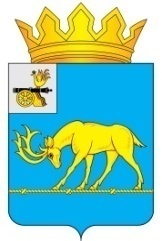 АДМИНИСТРАЦИЯ МУНИЦИПАЛЬНОГО ОБРАЗОВАНИЯ«ТЕМКИНСКИЙ РАЙОН» СМОЛЕНСКОЙ ОБЛАСТИ             ПОСТАНОВЛЕНИЕот 26.09.2019 г.  № 361                                                                    с.  ТемкиноВ соответствии с Федеральным законом от 27.07.2010 года №210-ФЗ  «Об организации предоставления государственных и муниципальных услуг», Постановлением Администрации муниципального образования «Темкинский район» Смоленской области от 24.07.2019 года  № 249 «Об утверждении Порядка разработки и утверждения административных регламентов исполнения муниципальных функций и предоставления муниципальных услуг Администрацией муниципального образования «Темкинский район» Смоленской области и ее структурными подразделениями», руководствуясь Уставом муниципального образования «Темкинский район» Смоленской области,Администрация муниципального образования «Темкинский район» Смоленской области   п о с т а н о в л я е т: 1. Административный регламент Администрации муниципального образования «Темкинский район» Смоленской области по предоставлению муниципальной услуги «Организация предоставления общедоступного и бесплатного начального общего, основного общего, среднего общего образования», утвержденный постановлением Администрации муниципального образования «Темкинский район» Смоленской области от 18.12.2015 года № 446, изложить в новой редакции согласно приложению №1.2. Административный регламент Администрации муниципального образования «Темкинский район» Смоленской области по предоставлению муниципальной услуги «Организация предоставления общедоступного и бесплатного дошкольного образования»,  утвержденный постановлением Администрации муниципального образования «Темкинский район» Смоленской области от  29.12.2015 года №  476, изложить в новой редакции согласно приложению №2.3. Административный регламент Администрации муниципального образования «Темкинский район» Смоленской области по предоставлению муниципальной услуги «Выплата компенсации платы, взимаемой с родителей (законных представителей) за присмотр и уход за детьми в образовательных организациях, реализующих образовательную программу дошкольного образования» утвержденный постановлением Администрации муниципального образования «Темкинский район» Смоленской области от  29.12.2015 года №  477, изложить в новой редакции согласно приложению №3.4. Административный регламент Администрации муниципального образования «Темкинский район» Смоленской области по предоставлению муниципальной услуги «Организация отдыха детей в каникулярное время в лагерях дневного пребывания, организованных на базе муниципальных образовательных учреждений муниципального образования «Темкинский район» Смоленской области» утвержденный постановлением Администрации муниципального образования «Темкинский район» Смоленской области от  21.12.2015 года №  451, изложить в новой редакции согласно приложению №4.5. Признать утратившими силу:- постановление Администрации муниципального образования «Темкинский район» Смоленской области от 28.12.2015 года №  474 «Об утверждении Административного регламента Администрации муниципального образования «Темкинский район» Смоленской области по предоставлению муниципальной услуги «Организация предоставления дополнительного образования детей»;- постановление Администрации муниципального образования «Темкинский район» Смоленской области от 29.06.2012 года №501 «Об утверждении Административного регламента Администрации муниципального образования «Темкинский район» Смоленской области по предоставлению муниципальной услуги «Предоставление информации об образовательных программах и учебных планах, рабочих программах, учебных курсов, предметов, дисциплин (модулей), годовых календарных учебных графиках».3. Отделу по образованию гражданско-патриотическому воспитанию Администрации муниципального образования «Темкинский район» Смоленской области (М.А. Карнилова) обеспечить исполнение административных регламентов.4. Настоящее  постановление обнародовать и разместить на официальном сайте Администрации муниципального образования «Темкинский район» Смоленской области в информационно-телекоммуникационной сети «Интернет».  5. Контроль за исполнением настоящего постановления возложить на заместителя Главы муниципального образования «Темкинский район» Смоленской области О.В. Григорьеву.Глава муниципального образования«Темкинский район» Смоленской области                                                 С.А.Гуляев О внесении изменений в административные регламенты Администрации муниципального образования «Темкинский район» Смоленской области по предоставлению муниципальных услуг